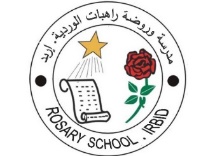 مدرسة وروضة راهبات الوردية – اربد                                       هاتف : 027272315 – 027240651 –  فاكس : 02/7240650  -   0779704645   الواتساب   0779706862 البريد الالكتروني : RosarySchool1949@gmail.com****************************************************************************************************************************طلب تسجيل  الطلبة الجدد  للعام الدراسي      2020 /    21 201- الاسم الرباعي (حسب شهادة الميلاد .........................................................................................................................2- الصف الحالي  : ..............................                                             3-   المدرسة المنقول منها : .......................4- تاريخ الميلاد : ..............................       5- مكان الولادة ...............       6- الجنسية : .........................................7- الرقم الوطني للأب ................................                                        8- الرقم الوطني : .................................... 9- رقم دفتر العائلة : ..............               10- الديانة : ...................      11- الطائفة (للمسيحية) : .............................12- عنوان المنزل : ..................................................                     13 - هاتف الارضي : .................................14- المواصلات :  نعم  / لا               -  المنطقة :                                       - رقم الباص (          ) 15- الاخوة المسجلين في المدرسة :1)------------------------------------------                                                 الصف : ----------------------------------2)------------------------------------------                                                 الصف : -----------------------------------3)------------------------------------------                                                 الصف : ------------------------------------4)------------------------------------------                                                 الصف : -----------------------------------16- نوع عمل الاب : ------------------------  العنوان : --------------------------             الهاتف الخلوي: -------------------------------17- نوع عمل الام: ------------------------   العنوان : --------------------------               الهاتف الخلوي: ------------------------------توقيع ولي الأمر : ............................                                                          توقيع الإدارة : .................................ــــــــــــــــــــــــــــــــــــــــــــــــــــــــــــــــــــــــــــــــــــــــــــــــــــــــــــــــــــــــــــــــــــــــــــــــــــــــــــــــــــــــــــــــــــــــــــــــــــــــــــــــــــــــــــــــــــــــــــــــالرسوم التعليمية المطلوبة (   25   ) دينارا اردنيأً  دفعت بتاريخ:       /        /  2020      ولا تسترد بعد مرور أسبوع من دفعها .رقم وصل الايداع (              ) يعتمد عند وصول صورة عن الفيشة المدفوعة بالبنك عبر الوتساب رقم ( 0779706862 )    ملاحظة هامة : انا الموقع أدناه  أتعهد بدفع الأقساط المدرسية المستحقة حسب نظام وتعليمات المدرسة وعليه أوقع :    اسم وتوقيع ولي الامر    ........................................